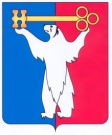 АДМИНИСТРАЦИЯ ГОРОДА НОРИЛЬСКАКРАСНОЯРСКОГО КРАЯПОСТАНОВЛЕНИЕ24.02.2022                                            г. Норильск                                                № 121О внесении изменений в постановление Администрации города Норильска от 17.01.2014 № 17В соответствии с Федеральным законом от 27.07.2010 № 210-ФЗ «Об организации предоставления государственных и муниципальных услуг»,ПОСТАНОВЛЯЮ:Внести в Административный регламент предоставления муниципальными образовательными учреждениями, подведомственными Управлению общего и дошкольного образования Администрации города Норильска, услуги по предоставлению информации о реализации в образовательных муниципальных учреждениях программ дошкольного, начального общего, основного общего, среднего общего образования, а также дополнительных общеобразовательных программ, утвержденный постановлением Администрации города Норильска от 17.01.2014 № 17 (далее – Административный регламент), следующие изменения:1.1. В пункте 1.3 Административного регламента:1.1.1. Дополнить новым абзацем вторым следующего содержания:«- Федеральным законом от 27.07.2010 № 210-ФЗ «Об организации предоставления государственных и муниципальных услуг»;».1.1.2. Абзацы второй – десятый считать абзацами третьим – одиннадцатым соответственно.1.2. Дополнить Административный регламент пунктами 2.10, 2.11 следующего содержания:«2.10. Предоставление услуги в упреждающем (проактивном) режиме не осуществляется.2.11. Порядок предоставления услуги не зависит от категории объединенных общими признаками Получателей, указанных в пункте 2.1 настоящего Административного регламента. В связи с этим варианты предоставления услуги, включающие порядок предоставления указанной услуги отдельным категориям Получателей, объединенных общими признаками, в том числе в отношении результата услуги, за получением которого они обратились, не устанавливаются.».2. Опубликовать настоящее постановление в газете «Заполярная правда» и разместить его на официальном сайте муниципального образования город Норильск.3. Настоящее постановление вступает в силу после его официального опубликования в газете «Заполярная правда».Глава города Норильска						                       Д.В. Карасев